KENTUCKY ASSOCIATION OF TECHNICAL PERSONNEL IN OPHTHALMOLOGY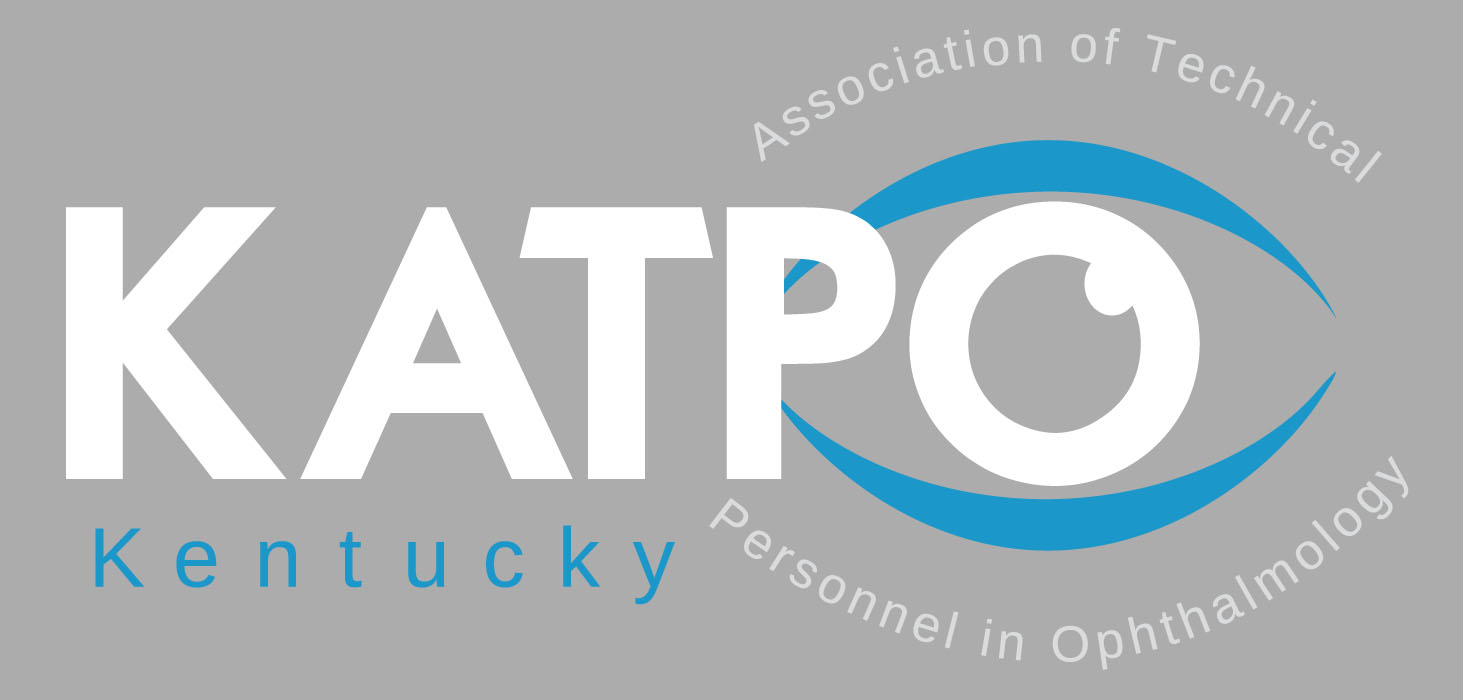 EXHIBIT TABLE APPLICATION2023 KATPO TECH BOWL AND CE PROGRAM                                 							    March 3rd  –  March 4th  Embassy Suites  	1801 Newtown PikeLexington, KY 40511Gold Star Level $1500:10 minutes of podium time during our conference1 year advertising on KATPO’s websiteSponsor acknowledgment during conference and on video loopVendor Table at the conference, premier location​Silver Star Level $1000:1 year advertising on KATPO’s websiteSponsor acknowledgment during conference and on video loopVendor Table at the conference, prime location​Bronze Star Level $750:Vendor Table at the conferenceSponsor acknowledgment during meeting and on video loopCompany: ____________________________________________________________________________ Please print names of table representatives: (Limit of three) _______________________________________________________________________________________________________________________ Contact person: _______________________________________________________________________ Best phone number for contact: (1) ___________________________ (2) ________________________ Address: _____________________________________________________________________________ Email: ___________________________________________________ Fax: ________________________ LEVEL____________________________________________________Amount_____________________Table Requirements:Please bring a sign to identify your company.  We will provide a six-foot, draped table. ______ Check here if you will need an electrical outlet. (Included in the fee) ______ Check here if you need access to the Internet. (Included in the fee) Please indicate the day(s) you plan to attend:                                   _______Fri, Mar 3     _____Sat, Mar 4Tax ID# 61-1306096You can register and pay online (PayPal) at www.katpo.orgOr you can print this form and mail it with your payment to:Debbie Holt, COTKATPO Treasurer1865 Lovelaceville Florence Stat Rd, WPaducah, KY 42001Application and payment must be received by February 15, 2023 to reserve a table. Table placement in exhibit hall is prioritized by date payment is received. Exhibit fees may be waived if company sponsors a meal or snack at the event.  